1.55	60	5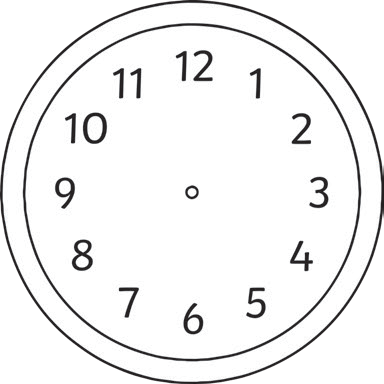 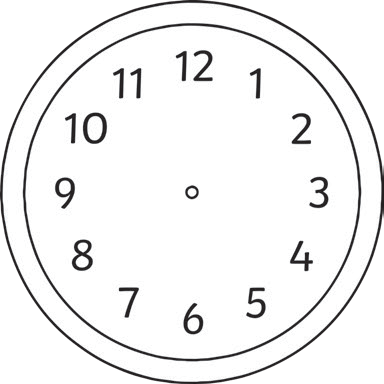 50	1045	152.55	60	550	1045	153.55	60	550	1045	154.55	60	550	1045	1540	2035	30	2540	2035	30	2540	2035	30	2540	2035	30	25minutes to 3	minutes to 4	minutes to 5	minutes to 45.55	60	550	1045	156.55	60	550	1045	157.55	60	550	1045	158.55	60	550	1045	1540	2035	30	2540	2035	30	2540	2035	30	2540	2035	30	25Draw the hands on these clocks to show the exact time (don’t forget the minute hand is the big one and the hour hand is the small one!)9.	10.14 minutes to 311.	12.7 minutes to 721 minutes to 918 minutes to 41.55	60	550	1045	152.55	60	550	1045	153.55	60	550	1045	154.55	60	550	1045	1540	2035	30	2540	2035	30	2540	2035	30	2540	2035	30	255.55	60	550	1045	156.55	60	550	1045	157.55	60	550	1045	158.55	60	550	1045	1540	2035	30	2540	2035	30	2540	2035	30	2540	2035	30	25Draw the hands on these clocks to show the exact time (don’t forget the minute hand is the big one and the hour hand is the small one!)9.	10.14 minutes to 311.	12.7 minutes to 721 minutes to 918 minutes to 41.55	60	550	1045	152.55	60	550	1045	153.55	60	550	1045	154.55	60	550	1045	1540	2035	30	2540	2035	30	2540	2035	30	2540	2035	30	255.55	60	550	1045	156.55	60	550	1045	157.55	60	550	1045	158.55	60	550	1045	1540	2035	30	2540	2035	30	2540	2035	30	2540	2035	30	25Draw the hands on these clocks to show the exact time (don’t forget the minute hand is the big one and the hour hand is the small one!)12 minutes to 4	19 minutes to 8	14 minutes to 5	17 minutes to 913.14.A train was supposed to arrive at 18 minutes to 5, but was delayed by 13 minutes. Draw on the hands to show when it will arrive.Another train was supposed to arrive at 27 minutes to 3, but was delayed by 7 minutes. Draw on the hands to show when it will arrive.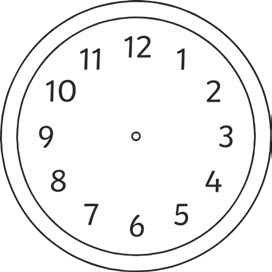 